في وقت أزمة فيروس كورونا (COVID-19)، ولضمان الاستمرارية في أعمال الهيئات الإدارية للاتحاد، عُقدت مشاورتان افتراضيتان لأعضاء المجلس لمناقشة المواضيع الأكثر إلحاحاً للاتحاد واستخلاص الاستنتاجات المقترحة التي تمت الموافقة عليها بالمراسلة بشأن المواضيع التي تستدعي أن يتخذ المجلس قراراً عاجلاً بشأنها:(1	عُقدت المشاورة الافتراضية الأولى لأعضاء المجلس في الفترة من 9 إلى 12 يونيو 2020. وتمت الموافقة بالمراسلة على استنتاجاتها المقترحة (انظر الرسالة DM-20/1011).(2	عُقدت المشاورة الافتراضية الثانية لأعضاء المجلس في الفترة من 16 إلى 20 نوفمبر 2020. وتمت الموافقة بالمراسلة على استنتاجاتها المقترحة (انظر الرسالة DM-20/1022). وتم اعتماد القرارات والمقررات التالية بالمراسلة في 2020:ــــــــــــــــــــــــــــــــــــــــــــــــــــــــــــــــــــــــــــــــــــــــــــــــال‍مجلس 2020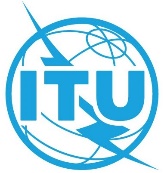 الوثيقة C20/86-A22 ديسمبر 2020الأصل: بالإنكليزيةمذكرة من الأمين العاممذكرة من الأمين العامالقرارات والمقرراتالقرارات والمقرراترقم القرار - العنوانC20/#القرار 1399 - جدول أعمال المؤتمر العالمي للاتصالات الراديوية لعام 2023 (WRC-23)C20/69القرار 1400 - تقرير الإدارة المالية للسنة المالية 2019C20/80 القرار 1401 - شروط الخدمة للموظفين المنتخبين في الاتحاد الدولي للاتصالاتC20/82 القرار 1402 - حصص المساهمة في تغطية نفقات الاتحادC20/85 رقم المقرر - العنوانC20/#المقرر 620 - مواعيد عقد دورات المجلس للأعوام 2021 و2022 و2023 و2024 و2025 و2026 ومدتها، إلى جانب مواعيد عقد مجموعات اجتماعات أفرقة العمل وأفرقة الخبراء التابعة للمجلس للأعوام 2020 و2021 و2022C20/71المقرر 621 - تعيين المراجع الخارجي الجديد للحساباتC20/83 المقرر 622 - إلغاء الفوائد على المتأخرات والديون غير القابلة للاستردادC20/84 رقم القرار المعدّل - العنوانC20/#القرار 1299 (المعدّل في 2020) - خطة الاتحاد الاستراتيجية للموارد البشريةC20/79 رقم المقرر المعدّل - العنوانC20/#المقرر 482 (المعدّل في 2020) - تطبيق استرداد التكاليف على معالجة بطاقات التبليغ عن الشبكات الساتليةC20/70المقرر 608 (المعدّل في 2020) - عقد الجمعية العالمية المقبلة لتقييس الاتصالات (WTSA-20)C20/72
(Rev.1)المقرر 611 (المعدّل في 2020) - المنتدى العالمي السادس لسياسات الاتصالات/تكنولوجيا المعلومات والاتصالاتC20/81 